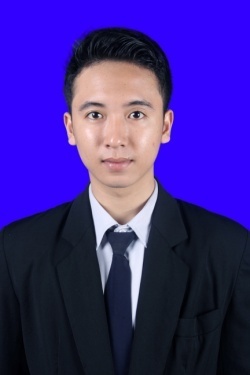 DAFTAR RIWAYAT HIDUPData PribadiNama			: Robby Wahyu NizarTempat, Tanggal Lahir	: Talang Sawit, 19 Januari 1994Jenis Kelamin			: Laki-lakiKewarganegaraan		: IndonesiaAgama			: IslamAlamat				: Ruko Mutiara Taman Palem Blok A7 No.29 Cengkareng Timur                 			             Cengkareng – Jakarta Barat Handphone			: 085210274705Email				: robbyhaspindo@gmail.comPendidikan Formal2013 –sekarang : STIE DR. Moechtar Talib, Tangerang 2009 – 2012	   : SMAN 1 KALIREJO, Lampung Tengah2006 – 2009	   : SMPN 2 MARGA TIGA, Lampung Timur2000 – 2006	   : SDN 01 GARDU HARAPAN, Sumatera SelatanKualifikasi● Dapat bekerja secara team atau individu● Dapat bertanggung jawab dan disiplin● Dapat bekerja secara fulltime atau part timePengalaman KerjaTempat		: 	PT. TaxSys IndonesiaPosisi		: 	Team SupportPeriode		:	01 September 2013 – 30 Desember 2013Projek		:	-    Menghitug PPh pasal 21Membuat perhitungan PPn (e-SPT) Mendesain brosur, cover buku, dllTempat		: 	PT. Haspindo Jaya MakmurPosisi		:          Tax OfficerPeriode		:          08 Januari 2014 – SekarangProjek		:	-    Membuat laporan keuanganMembuat perhitungan PPh pasal 21Membuat perhitungan pasal 4 (2)Membuat perhitungan PPn (e-SPT) 